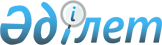 О признании утратившим силу постановления акимата Тимирязевского района от 8 октября 2014 года № 319 "Об определении видов общественных работ для лиц, осужденных к отбыванию наказания в виде привлечения к общественным работам"Постановление акимата Тимирязевского района Северо-Казахстанской области от 5 января 2015 года № 1      В соответствии со статьей 37 Закона Республики Казахстан от 23 января 2001 года "О местном государственном управлении и самоуправлении в Республике Казахстан" акимат Тимирязевского района Северо-Казахстанской области ПОСТАНОВЛЯЕТ:

      1. Признать утратившим силу постановление акимата Тимирязевского района от 8 октября 2014 года № 319 "Об определении видов общественных работ для лиц, осужденных к отбыванию наказания в виде привлечения к общественным работам" (зарегистрировано в Реестре государственной регистрации нормативных правовых актов под № 2976, опубликовано 15 ноября 2014 года в районных газетах "Көтерілген тың", "Нива").

      2. Контроль за исполнением настоящего постановления возложить на руководителя аппарата акима Тимирязевского района Северо-Казахстанской области Жусупова А.С.


					© 2012. РГП на ПХВ «Институт законодательства и правовой информации Республики Казахстан» Министерства юстиции Республики Казахстан
				
      Аким района

Е. Базарханов
